This article was downloaded by: [ ] On: 11 December 2012, At: 15:38Publisher: RoutledgeInforma Ltd Registered in England and Wales Registered Number: 1072954 Registered office: Mortimer House, 37-41 Mortimer Street, London W1T 3JH, UKJustice Quarterly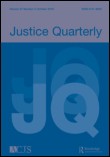 Publication details, including instructions for authors and subscription information: http://www.tandfonline.com/loi/rjqy20The Time Penalty: Examining the Relationship Between Time to Conviction and Trial vs. Plea Disparities in SentencingMindy S. Bradley-Engen, Rodney L. Engen, Chris Shields, Kelly R. Damphousse & Brent L. SmithVersion of record first published: 08 Nov 2011.To cite this article: Mindy S. Bradley-Engen, Rodney L. Engen, Chris Shields, Kelly R. Damphousse& Brent L. Smith (2012): The Time Penalty: Examining the Relationship Between Time to Conviction and Trial vs. Plea Disparities in Sentencing, Justice Quarterly, 29:6, 829-857To link to this article: http://dx.doi.org/10.1080/07418825.2011.624112PLEASE SCROLL DOWN FOR ARTICLEFull terms and conditions of use: http://www.tandfonline.com/page/terms-and- conditionsThis article may be used for research, teaching, and private study purposes. Any substantial or systematic reproduction, redistribution, reselling, loan, sub-licensing, systematic supply, or distribution in any form to anyone is expressly forbidden.The publisher does not give any warranty express or implied or make any representation that the contents will be complete or accurate or up to date. The accuracy of any instructions, formulae, and drug doses should be independently verified with primary sources. The publisher shall not be liable for any loss, actions, claims, proceedings, demand, or costs or damages whatsoever or howsoever caused arising directly or indirectly in connection with or arising out of the use of this material.JUSTICE  QUARTERLY    VOLUME  29    NUMBER 6   (DECEMBER 2012)The Time Penalty: Examining the Relationship  Between Time to Conviction and Trial vs. Plea Disparities in SentencingMindy S. Bradley-Engen, Rodney L. Engen, ChrisShields, Kelly R. Damphousse and Brent L. SmithAlthough studies of sentencing routinely find that defendants who plead  guilty receive relatively lenient sentences  compared with  similarly  situated defen- dants  convicted by trial, we have  yet  to fully understand the  role  of “mode  of conviction” in the  sentencing process. In particular, we know little about how the  size of the  disparity between guilty pleas  and trial  convictions may depend upon  time  in case  processing, or the  timing  of pleas; that is,  when during  the process  defendants plead  guilty.  This is a considerable issue,  as “time” often is central to explanations given for plea-trial disparities. The current study examines this  central, yet  seldom  empirically captured,  dimension  of the  sen- tencing process.  Using  information gathered  in  an  ancillary   data   collection effort operated under  the  supervision of the  American Terrorism Study, we differentiate  between  the   mode   of  conviction  and  time   to  conviction and explore the  role  of “time” in sentence severity, especially with  regard to  theMindy S.  Bradley-Engen   is  an  associate  professor in  the   Department  of  Sociology  and  Criminal Justice at the  University  of Arkansas.  Most recently, she  was a National  Institute of Mental  Health Research Fellow in Mental  Health  and  Substance Abuse Systems  and  Services  at the  Cecil G. Sheps Center  for Health  Services  Research at UNC-Chapel Hill.  Rodney L. Engen,  PhD, is an associate pro- fessor   in  the   Department of  Sociology  and  Criminal  Justice at  the   University   of  Arkansas.   His research interests include  race  and  gender disparities in sentencing, the  effects of  prosecutorial discretion under  sentencing guidelines, and  the  influence of state sentencing policies  on imprison- ment. Chris Shields is a research associate and  project manager for  the  American  Terrorism Study (ATS) at the  Terrorism Research Center  at the  University  of Arkansas.  He is also a visiting  assistant professor in the  University’s  Department of Sociology and  Criminal Justice.  Kelly R. Damphousse  is Associate  Dean  of  the  College  of  Arts and  Sciences, Associate  Director  of  the  Center  for  Applied Social Research, and  a professor of Sociology at the  University  of Oklahoma. His research interests include  drugs  and  crime, terrorism, and  homicide.  He is co-director of the  ATS.  Brent  L. Smith is distinguished professor and  chair  of the  Department of Sociology and  Criminal  Justice and  Director of the  Terrorism Research Center  in the  Fulbright  College  of Arts and  Sciences  at the  University  of Arkansas.  Correspondence to:    M.S. Bradley-Engen, Sociology and Criminal Justice, University  of Arkansas,  211 Old Main, Fayetteville, NC 72701, USA. E-mail: mwbradl@uark.eduISSN 0741-8825 print/1745-9109 online/11/060829-29© 2011 Academy of Criminal Justice Sciences http://dx.doi.org/10.1080/07418825.2011.624112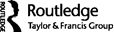 plea-trial  disparity. While  consisting   of  defendants  identified in  connection with  terrorism investigations, and  sentenced in federal courts, our study  takes advantages of  a  unique   opportunity to  isolate the  effects of  time  from  the mode  of disposition and  to  explore time  correlates of sentencing outcomes. In doing so,  we raise  important questions about the  multiple ways in which  time and  mode  of conviction may  affect sentencing more  generally and  contribute to the  larger  theoretical discussions  of how punishment decisions  are  made.Keywords  sentencing; plea  bargaining; courtsIntroductionAlthough  studies of  sentencing  routinely  find that defendants who  plead  guilty receive relatively lenient sentences compared with similarly  situated defendants convicted by trial, important questions remain  about  these plea discounts (or trial penalties) and  about the   role  of  the “mode   of  conviction” in  the  sentencing process  generally. Numerous  studies examine “unwarranted” sentencing disparity by race, ethnicity,  and  gender——and  most  of these control for  whether defen- dants plead  guilty or were  convicted in a trial——yet research explicitly examining disparity associated  with  the mode  of  conviction,  the mechanisms linking  the mode  of conviction with sentence severity, or factors that may condition the  size of  the   plea-trial  disparity is  relatively sparse   (Ulmer,  Eisenstein,  & Johnson,2010). In particular, we know little about how the size of the  disparity between guilty pleas  and trial convictions may depend upon time in case processing, or the timing of pleas; that is, when during the  process  defendants plead  guilty. This is a considerable issue, as “time” often is central to explanations given for plea-trial disparities. Indeed, the idea that individuals who take up the court’s time  by exer- cising their  right to trial are  punished more  severely——the “he  takes some of my time,  I  take  some   of  his”  explanation  (Uhlman  &  Walker,  1979,  1980)——is common  in sentencing literature (see  also  Alschuler,  1968,  1983; Bowen,  2009; Downie, 1971). The “timing” of pleas also may be important, as the circumstances surrounding guilty pleas entered early in the  process  may differ  substantially from those  that occur later, or even during the course  of a trial.Yet,  traditional sentencing studies seldom  are  able  to examine the  timing  of guilty   pleas   specifically   or  to   disentangle  “time”  as  a  dimension  of  case processing from the  mode  of conviction. The current study examines this poten- tially important, yet seldom  discussed, dimension of the  sentencing process. Specifically, we differentiate between the  mode  of conviction and time  to con- viction  and  explore the  theoretical  implications of  “time” for  understanding sentence severity and,  especially, the  plea-trial disparity. We derive  several hypotheses regarding the  effects of time  and  the  timing  of convictions on sen- tence severity and test these predictions using information gathered in an ancil- lary  data   collection effort  operated  under   the   supervision  of  the   American Terrorism Study (ATS). While consisting of defendants identified in connection with terrorism investigations, and sentenced in federal courts, this data-set provides  a unique  opportunity to  isolate the  effects of time  from  the  mode  ofdisposition and to explore time  correlates of sentencing outcomes. Our study demonstrates the   significant   impact that  time, itself, can  have  on  sentence severity, and  the  impact that controlling for  time  can  have  on the  interpreta- tion  of some  common  findings of sentencing research. It also shows how exam- ining  both   the   mode   of  conviction  and  time   to  conviction  can  further  our theoretical  understanding of punishment decisions  and  suggests  multiple  ways in which time  and mode  of conviction may affect sentencing more  generally.The Guilty Plea-Trial Disparity  in Sentencing ResearchAlthough  the  mode  of  conviction is not  usually  the  main  focus  of  sentencing research, much  of the  research published in the  last  30 years  is relevant to this discussion. Specifically, many  empirical studies find that trial-convicted defen- dants   are  more  likely  to  be  incarcerated and  receive longer  sentences than defendants who pled  guilty,  even  net  of legally  relevant factors related to  the offense, the  offenders’ criminal  history, or other offender characteristics (e.g. Albonetti, 1991,  1998;  Bushway & Piehl,  2001;  Dixon,  1995;  Engen  & Gainey,2000;  Johnson,  Ulmer,   & Kramer,   2008;  Kautt,  2002;  King,  Soule, Steen,  & Weidner, 2005;  Kramer  & Ulmer,  2002,  2009;  LaFree, 1985;  Peterson & Hagan,1984;  Spohn & Holleran, 2000;  Spohn,  Gruhl,  & Welch,  1982;  Steffensmeier & DeMuth, 2000,  2001;  Steffensmeier, Ulmer,  & Kramer,  1998;  Ulmer  & Kramer,1996;  Zatz,   1984).1  Some  (e.g. LaFree,   1985;  Smith,  1986)  have  argued   that“plea  bargains” are  more  of an illusion than  an actual “bargain” for defendants (i.e. some  offenders who plead  guilty  would  have  been  acquitted or convicted of  lesser   offenses had  they  exercised their   right  to  trial), and  some  earlier studies failed   to  find  evidence of  a  trial   penalty  (Eisenstein & Jacob,  1977; Hagan,  1975).  However, the  bulk  of  evidence since  the  1980s  indicates that, among  persons  who are  convicted, whether he  or she  pled  guilty  or was found guilty  by  trial  is  likely  to  have  a  unique  and  significant   influence on  his/her sentence  (Blumstein, Cohen,  Martin,  & Tonry,  1983;  Kramer  & Ulmer,  2009; Ulmer & Bradley, 2006).The ubiquity  of the  plea-trial disparity in sentencing research is noteworthy. The studies cited above  present analyses  of data  from  numerous cities, states,1.  The  practice of  rewarding guilty  pleas  is  not  unique  to  the  USA. For  example, Canadian  law describes plea  bargaining  as the  “agreement by the  accused to plead  guilty in return for the  prom- ise  of some  benefit” (Law Reform  Commission  of Canada, 1975,  p.  45).  Benefits  a prosecutor may provide  include  his/her recommendation for a specific  sentence range, agreement to  not  oppose  a specific  sentencing range  recommended by the  defense, and his/her agreement to not  pursue  addi- tional  punishment or more  severe sentences (Canadian  Department of Justice, www.justice.gc.ca). Plea  bargaining  has also been  officially  acknowledged, more  recently, in England and  Wales (Vogel,2006).   Whereas   English  law  had  traditionally  denied  formal   plea   bargaining,  recent  judgments(including  R v Goodyear) and  the  most  recent Definitive  Guidelines  formally  outline provisions  for “Reductions for  Pleading  Guilty”  (Sentencing Guidelines  Council,  2007).  The  guidelines include  a series  of recommendations “for  a reduction no greater than  one-third (with  lower  levels  of reduc- tion  where  a plea  is entered other than  at the  first reasonable opportunity)” (Sentencing Guidelines Council,  2007,  p. I, emphasis added).and  federal courts. In addition, the  plea/trial effect appears in studies of gen- eral  samples  of offenders and  in studies of persons  convicted of specific  types of  crimes,  including   drug  offenders  (Albonetti, 1997;  Rhodes,   1991;  Steen, Engen,  & Gainey,  2005),  white-collar offenders (Albonetti, 1998),  serious  vio- lent  offenders (Kramer  & Ulmer,  2009;  Ulmer  & Bradley,  2006),  and  terrorist defendants  (Smith  & Damphousse,  1996,  1998);  and  in  research on  “depar- tures” from  sentencing  guidelines (Engen,  Gainey,  Crutchfield, & Weis,  2003; Everett & Nienstedt, 1999; Frase,  1993; Johnson, 2003; Kempf-Leonard & Sam- ple,  2001;  Moore & Miethe,  1986;  Ulmer,  1997;  Ulmer  & Kramer,  1996).  More- over,   although  the   size  of  the   plea-trial  disparity  may  vary,   the   mode   of conviction (usually  defined  as simply  whether the  defendant pleaded guilty  or was  convicted at trial)   is  frequently among  the  strongest predictors of  sen- tence severity, in some  instances rivaling the  effects of “legally  relevant” vari- ables  such  as offense severity, weapon use,  or prior  convictions; and  generally having a greater impact than  offender status characteristics such as gender, race/ethnicity,  or  age   (Albonetti,  1991;   Bushway  &  Piehl,   2001;   Engen  & Gainey,  2000;  Johnson, 2003;  Moore & Miethe, 1986;  Spohn,  Welch,  & Gruhl,1985; Spohn & Holleran, 2000; Ulmer & Johnson, 2004; Ulmer et al., 2010).Theoretical ConsiderationsQuestions  surrounding the  meaning   and  impact of  plea  bargaining have  been topics  of considerable debate (e.g. Alschuler,  1968,  1979; Brunk, 1979; Mather,1973,  1979a, 1979b).  Critics question the  benefits and voluntariness of the  plea bargaining   process   for  defendants, and  the   legitimacy  of  a  legal  process   in which  organizational  concerns  may  influence  a  defendant’s sentence at  all. They  note   that the   conditions  of  plea   bargaining,  particularly  the   looming threat of  more  severe punishment if  one  is convicted at trial, often present defendants with  few or no real  alternatives, and in effect renders the  practice coercive (Brunk,  1979;  Langbein,  1978).  Consideration of court actors’ practi- cal  concerns may  also  compromise determinations  of appropriate punishment. The  idea  that  punishment decisions   could  be  swayed  by  factors beyond   the specifics  associated with  an offender and  his/her case, particularly the  court’s desire  to  process  cases  quickly,  challenges widely  held  notions  of fairness and jurisprudence  (Kingsnorth   & Risso,  1979;  Mather,  1973,  1979a,   1979b).   One problem is that while,  in principle, plea  bargaining may be compatible with individualized justice,  the  extent to which  individual  circumstances are  in fact considered  is  difficult   to  know  (Maynard,   1984).   As Mather  (1979a,   p.  282) notes, “An important question, of course, is the  extent to which  plea  compro- mises  actually did  reflect a  concern for  substantive justice in  the  individual case  rather than  the  pressures of administrative expediency or simply political influence.”This  question  and  the   criticisms that  prompted it  reflect two  prominent themes that run  throughout theoretical discussions  of the  plea-trial disparity.On one  hand, most researchers agree that the  institutionalized practice of “rewarding” those   who  plead  guilty  and  “penalizing” those   who  lose  at trial serves  a  variety of  administrative or  organizational needs   including, but  not limited to,  the  need  for  efficiency in  case  processing (Dixon,  1995;  Engen  & Steen,  2000;  Holmes,   Hosch,   Daudistel, Perez,  &  Graves,  1996;  Uhlman  & Walker, 1980).  On the  other hand, the  plea  process  also  provides  a means  by which  courtroom workgroups  are  able  to  pursue  substantive justice; fair  pun- ishments that take  into  account the  unique  circumstances of each  case, such as  the  defendant’s  culpability or  danger  to the  community (Ulmer  & Bradley,2006),  and  that can  even  mitigate the  effects of harsh  sentencing laws  (Math- er,  1979;  Rosett  & Cressey,  1976).  In Rosett  and  Cressey’s  (1976,  p.  7) words, “Guilty   plea   negotiations  are   negotiations  about  proper  punishment.”  Of course   these  explanations are   not   necessarily  mutually  exclusive,  and  they each  appear in contemporary theories such  as  Albonetti’s (1991,  1997)  causal attribution/uncertainty avoidance theory and  the  focal  concerns perspective (Steffensmeier & DeMuth, 2000;  Steffensmeier, Kramer,  & Streifel, 1993;  Stef- fensmeier et al., 1998;  Ulmer  et al., 2010).  However, because  they  suggest different processes underlying  the  plea-trial disparity they  may  also  have  dif- ferent implications for the  role  of time  and the  timing  of guilty pleas.In the  1960s scholars  painted a portrait of American  criminal  justice as fun- damentally an “administrative” process, highly constrained by organizational imperatives to conserve resources such as time, manage caseloads, obtain  high conviction rates,  and   maintain  working  relationships (e.g.  Alschuler,   1968; Blumberg,  1967;  Packer, 1968).  In a related vein, studies drawing  on the court community perspective argue  that court actors often view trials  as unpleasant, conflictive, and disruptive of court community working relations, and  thus  seek to  discourage  them   (Flemming,  Nardulli,   & Eisenstein,  1992;  Ulmer,   1997). From this  perspective, the  disparity in sentence severity between trial  convic- tions  and  guilty  pleas  is the  product of  the  court rewarding defendants who plead   guilty   with   lighter   sentences  and   penalizing  those   who  go  to   trial, because it  is  in  court actors’ mutual interest.  Rosett  and  Cressey  (1976,  p.146) said  it bluntly——“In  the  present system  of criminal  justice ... harsh  stat- utes    and   pain-producing  administrative   practices   have   become  essential, because  it   is  through  threats  of   severe  punishment  that   acquiescence  is obtained.” Similarly, Albonetti (1991, p.255)  argued  “Defendant cooperation exemplified by a willingness  to plead  guilty is viewed, by the  sentencing judge, as an indication of the  defendant’s willingness  to  ‘play  the  game’  in a routine, system  defined  manner.”Consistent  with  this  administrative or  bureaucratic  justice  interpretation, Dixon (1995) found that the  size of the  plea-trial disparity was conditional on the level  of  court bureaucratization. More recently,  examinations of  federal sen- tencing found that district-level caseload pressure significantly  increases the size of trial  effects on both  the  likelihood  of sentence departures (Johnson et al.,2008) and sentence severity (Ulmer et al., 2010). Likewise, trial  penalties among serious  violent  offenders in Pennsylvania tend to be larger  in counties with largercaseloads (Ulmer & Bradley,  2006) and lower trial  rates (Kramer & Ulmer,  2009), suggesting  that large trial penalties helped limit the number of trials.Although researchers have tended to interpret the  plea-trial disparity as motivated by organizational concerns,  substantive concerns may  also  contrib- ute  to  the  plea-rial disparity. The substantive justice or substantive rationality perspective views the  sentencing process, including  plea  bargaining, as primar- ily oriented toward producing  “appropriate” punishments that take  into  consid- eration the   circumstances of  the   crime   and  characteristics of  the  individual offender (Mather, 1979a;  Rosett & Cressey,  1976; Savelsberg, 1992).  Consistent with  this  substantive emphasis, much  of the  recent research on trial  penalties draws  upon  the  focal  concerns and  court   community perspectives  (Kramer  & Ulmer,   2009;  Ulmer  &  Bradley,   2006;  Ulmer  et al., 2010).   Focal  concerns argues  that judges, attempting to make  “rational” decisions  with  limited infor- mation, form  attributions for  defendants’ conduct that are  shaped by legal  as well  as extra-legal factors (see  also  Albonetti, 1991,  1997).  These  attributions then  shape  judges’  assessment of three “focal  concerns”: offender blamewor- thiness   (culpability), community protection/offender  dangerousness, and  the practical costs  and  consequences of sentencing decisions, which  includes  orga- nizational efficiency (see  Kramer & Ulmer,  2009; Steffensmeier, 1980; Stef- fensmeier  & DeMuth,  2000,  2001;  Steffensmeier et  al.,  1993,  1998).   These theories suggests  that whether a defendant pleads  guilty  or not  provides  infor- mation about the defendant’s character, which  in turn  may affect judges’ attributions for their  criminal  conduct and perceptions of blameworthiness/ culpability,  the   likelihood   of  recidivism, and/or  future  dangerousness (Albo- netti, 1991; Steffensmeier et al., 1998; Ulmer & Bradley,  2006).From  this  perspective,  the  mode  of  conviction could  affect  punishment in several ways.  For  example, pleading guilty  is essentially a  legal  admission  of guilt,  which may enable the  court  to view a defendant more  favorably  (see  also Rosett  & Cressey, 1976).  A defendant who pleads  guilty  is not  only sparing  the court  the  resource costs  of a trial  (a practical concern), but is also allaying  con- cerns  regarding his  accountability and  criminality by  “admitting” guilt  rather than  “denying” it. As such,  guilty-pled defendants  may  appear more  remorse- ful,   less   dangerous, and/or  less   likely  to   reoffend  than   s/he  would   have otherwise.  In  addition,  Ulmer   and   Bradley   (2006)   argue   that  trials    may negatively impact judges’  perception of defendants due to the  disclosure of dis- paraging  information,  or “bad  facts,” that “dirty  up”  defendants. Prosecutors will present evidence in the  most  damaging  way,  not  only to  prove  the  defen- dant’s culpability, but  often to undermine his or her credibility and moral  char- acter. They  are  also  likely  to emphasize the  gravity  of  the  crime, the  harm inflicted on victims  and  the  community, and  the  full extent of the  defendant’s involvement. “Bad  facts” could  be  covered up,  or  at least not  have  as  much impact,  in  a  guilty  plea  agreement (see  Brereton & Casper, 1982;  Flemming et al., 1992; Ulmer,  1997).  Disclosure  of disparaging information may also occur prior to a defendant pleading guilty,  but it is virtually  assured once  trial  begins.The Role of Time and the  Timing of Guilty PleasThese  theories and the  sentencing literature  collectively provide  ample  reasons to  believe that the  meaning, motives  (of both  the  defendant and  the  prosecu- tor), and  benefits of pleading guilty  may change  as cases  progress. In addition, time  itself——as in the  time  invested (or cost incurred) by the  organization in procuring  a  criminal   conviction——may  affect  sentencing outcomes indepen- dently  of the  mode  of conviction. Unfortunately, quantitative, multivariate sen- tencing research seldom  includes  case-processing information beyond  the  mode of conviction and,  occasionally, pre-trial detention or type  of counsel. This may be because the  publicly available sentencing data-sets used by many researchers simply do not include  measures such as the length  of time  spent  on a case leading up to conviction, or when a guilty plea was entered.  Consequently, our review  of the  literature  identified no  peer-reviewed quantitative research incorporating time  explicitly, or distinguishing mode of conviction from timing of conviction.However, qualitative studies often describe how court  actors’ decisions  may be  related to  the  investment of  resources, including  time   associated with  a particular case  (e.g. Blumberg,  1967;  Cole, 1970).  Likewise, when  Uhlman  and Walker  (1979,  1980)  found  that  defendants convicted by  jury  trials   received substantially longer  sentences than  both  defendants who pled  guilty  and  those convicted by bench  trial, they  invoked  “time,” explaining  this  as  an  unstated judicial  policy  designed  to  discourage defendants  from  time-consuming and costly  trials. The  explicit acknowledgment  that individuals   who  take   up  the court’s time  receive harsher sentences——“he  takes  some  of  my  time, I take some  of his”——speaks volumes  (Uhlman & Walker, 1979,  1980).  More than  one judge’s  rationalization for trial  penalties, in analytic terms it identifies time  as a mechanism, or mediating variable, that should  account for the  plea-trial dis- parity, at  least partially. Given  that trials   generally  take   longer   than   guilty plea  convictions, time  to conviction should  mediate, partially, the  plea-trial disparity. In other words,  if we  were  able  to control for  “time,” statistically, we should  find that the  plea-trial disparity is reduced.Uhlman  and  Walker’s  analysis  also  highlights  the  centrality of “time” itself as  a  scarce  resource  not   to  be  squandered.  If  time   explains   the   plea-trial disparity, we  should  expect time  itself, as  a  measure of  organizational costs incurred, to also affect sentencing directly. This is consistent with  an adminis- trative justice/organizational efficiency perspective, and  suggests  that, all else being  equal, we  should  expect the  punishment meted out  in  a  case  to be  a function of the  organizational cost  incurred in procuring the  conviction——the “he  takes  some  of my time, I take  some  of his” principle——applied broadly. In other words,   the   overall   time   to  conviction  should  have  a  direct  effect  on sentence severity.For several reasons, we would  also  expect the  size  of the  plea  reward/trial penalty to be conditioned by the  amount of time  invested to secure a conviction and  by the  stage  at which  the  plea  occurs. Descriptions of the  bench  vs.  jurytrial  processes in state courts  suggest  that time  changes the  meaning of  the mode of  conviction  (Eisenstein & Jacob, 1977;  LaFree,  1985;  Ulmer,  1997). Mather  (1973) notes  that, in some  jurisdictions, bench  trials  can  be  character- ized as judge-mediated “slow pleas.” Also, defendants can,  and do,  plead  guilty at all  stages of  the  process. Although  trials  generally will take  longer,  guilty pleas   do  not   always   take   place   early   in  the   process.  The  prosecution  and defense may strike  a plea  agreement on the  day before trial  is scheduled to commence, or even  during  the  trial; and  tentative plea  agreements arrived  at early  in  the  process   may  be  withdrawn in  favor  of  going  to trial  (Kramer  & Ulmer,  2009).  Other  studies distinguish between negotiated and open/nonnego- tiated guilty pleas, which might also reflect differences in time  or organizational costs  (e.g. Johnson, 2003; Ulmer,  1997; Ulmer,  Kurlychek, & Kramer,  2007).From an administrative perspective we would  expect that the  resource investment, relative power, and  motivations for  plea  bargaining   will  vary  as cases  progress. In general, we  should  expect the  least punishment for  those who  conserve the  most  resources,  so  defendants who  plead   guilty  earlier  in the  process  should  receive larger  reductions than  those  who plead  later. When defendants plead  guilty  later, say  nearer the  pending  trial  date, court actors who were  initially  motivated to  give large  incentives to  defendants who plead guilty  and  avoid  the  costs  of  trials  have  less  and  less  motivation. Judges  will probably  continue to  reward defendants who  plead  guilty,  but  those   rewards will be smaller. Once a trial  has commenced, though, and the  major  costs  have been  incurred, the  size  of the  plea-trial disparity is harder to  predict on theo- retical  grounds. On  the   one  hand,  it  is  likely  prosecutors  will  still  provide defendants an  incentive to  plead  guilty  in order  to  secure the  conviction, and judges   will  concur, but  they   will  offer   far  less  substantial rewards.  On  the other hand, the  prosecutor’s motivation to secure a conviction may increase at this  point. Trials  are  inherently uncertain events (Albonetti, 1991).  Moreover, when cases  depend on potentially unreliable or disreputable witnesses, ques- tionable testimony, and/or the  use  of less-direct evidence, as often occurs  in terrorism cases   (Shields,  Damphousse, & Smith,   2006;  Smith  & Damphousse,1998),  the  likelihood   of  conviction may  diminish  over  time. In this  scenario, the   size  of  the   reward associated  with  guilty  pleas  might  increase as  these elements play  out  and  the  level  of uncertainty increases over  the  course  of a trial  (Albonetti, 1998).2  Unfortunately, it  is not  clear, a priori,  which  of these patterns is most  likely.From a substantive justice/substantive rationality perspective, like focal concerns,  we  would  also  expect the  timing  of a  guilty  plea, and  the  stage  at which  the  plea  is entered to  condition the  size  of the  benefit to  defendants. A “late” guilty  plea  may  change  what  pleading guilty  implies  about their  moral2.  Where  the  risk  of  losing  may  be  greater,  prosecutors may  not  only  offer  substantial rewards prior  to  trial, but  continue to  provide  comparable or  larger  rewards to  secure convictions as  the trial  progresses and  the  potential for nonconviction becomes more  salient. Judges  also may be less apt  to  impose  severe sentences in these “weaker” cases, where  there is less  compelling evidence or mitigating information has been  introduced.character. The  defendant who  pleads  early  in the  pre-trial stages  of the  pro- cess  may appear remorseful, less  culpable, and  less  dangerous, but  the  defen- dant   who  pleads   guilty  later, or  during  the  course   of  a  trial, is  likely  to  be seen  as driven  by fear  of a more  severe sentence in anticipation of being  con- victed, particularly if s/he could  be  convicted of  a  more  serious  charge  than that for  which  s/he has  the  opportunity to  plead  guilty  (Brereton & Casper,1982;  Ulmer,  1997;  Ulmer  & Bradley,  2006;  Walsh,  1990).  Thus,  to  the  extent that judges   view  guilty  pleas  as  sign  of  positive   moral  character, we  would expect the  plea  reward to  diminish  over  time. At some  point  in the  process, then, we  would  expect judges  to  sentence defendants who  plead  guilty  more similarly  to those  found  guilty at trial.To summarize, the  administrative justice and  substantive justice interpreta- tions  of  plea  bargaining  and  our  consideration of  the  potential  importance of “time” suggest  some  familiar   predictions, as  well  as  some  novel  ones.  Given that theory and  empirical evidence on the  meaning  of the plea-trial disparity, the  role  of time, and  the  timing  of guilty  pleas  are  relatively limited, we offer the  following  tentative hypotheses to guide  our analyses.H1:  Offenders  convicted  by  trial   will  receive  more   severe  sentences  than defendants who plead  guilty to similar  offenses.H2:  Offenders whose  cases   take   more   time   to  conviction  will  receive  more severe sentences than  offenders whose  cases  take  less time.H3:  The  plea-trial  disparity will  be  explained, in  part, by  time  to  conviction(the  magnitude of the  effect will decrease when  controlling for time).H4:  The  size  of  the  sentence  disparity between  those   who  plead   guilty  and those   who  are   convicted at  trial   will  decrease  as  time   to   conviction increases (plea  rewards diminish).MethodsDataUnfortunately, the  data  sources  used  in most  prior  sentencing research, includ- ing studies of sentencing in US District  Courts,  do not  include  measures of the time  to  conviction or the  timing  of guilty  pleas  in the  sentencing process. For this  reason,  the   current  study   utilizes  a  unique   data-set on  463  convicted offenders indicted in federal courts from  1983  through 2004,  and  included in the  ATS (Smith,  1994;  Smith  & Damphousse, 1996).3  Although  not  principally designed for  the  study  of  sentencing, the  ATS provides  a  distinctive opportu- nity  to  study  the  effects of time  and  its  relationship with  the  mode  of convic-3.  The ATS started in 1988 in collaboration with  the  FBI’s Terrorist  Research  and  Analytical  Center and  was  supported  by the Department  of Justice. The ATS is housed  at the  University  of Arkansas, and is affiliated with the  National Consortium for the  Study of Terrorism and Responses  to Terrorism, a US Department of Homeland  Security  Center of Excellence housed  at the University  of Maryland.tion. Data  on each  case  were  extracted directly from  the  federal criminal  case files at either the  district court  where  the  case  was tried or the  regional  fed- eral  records facility  where  the  case  has  been  archived, and  were  then  supple- mented  with   sentence-specific   information  provided  by  the   Administrative Office  of  the   US Courts  and  the   United   States  Sentencing Commission  (see Smith,  1994; Smith & Damphousse, 1996,  1998).  In addition, the  National  Insti- tute of  Justice provided   funding  to  collect additional data   on  each  of  these cases  as part  of a project examining  prosecution and  defense strategies in ter- rorism   trials.4    Specifically, as  part   of  this   ancillary   data   collection  effort researchers recorded the  dates of conviction, initial  indictment,  and  first  trial proceedings from original court  documents, thus making it possible  for us to operationalize time  to  conviction and  the  timing  of guilty  pleas  independently from  the  mode  of conviction.Given that our  focus  is on the  interplay of “time” and  the  mode  of convic- tion  in the  sentencing process, generally, and  not  on  aspects of  this  process that may be unique  to the  sentencing of “terrorists,” some  elaboration regard- ing this  special  study  sample  is warranted.  Offenders included in the  ATS were all indicted as the  result of an official  FBI “intelligence investigation for terror- ism-related activities.”5  However, nearly  all of the  individuals  in the  ATS were charged and  convicted of traditional offenses, not  crimes  of “terrorism.” Only6.3% of all counts  in the  ATS were  filed specifically as terrorism under  Chapter113b of the  United  States Code.  Charges that are  both  rare  and clearly  not representative of  common  offenses (e.g. sedition, or  providing  financial  sup- port  to  terrorist organizations) were  excluded from  the  analysis.6  The remain- ing cases  were  prosecuted for a wide variety of traditional crimes  ranging  from weapon   violations   and  homicide to  monetary transactions.  In all,  the  sample includes  indictments filed  under  288 different federal statutes or combination of statutes. Thus,  while  not  a representative sample  of  all  federal offenders, the  ATS provides  a sufficiently large  and  diverse  sample  of offenders,  and  can be nonetheless informative.Finally,  while  a representative sample  of all  convicted offenders sentenced in US District  courts (or  in one  or more  states) would  be  ideal  for  testing our predictions, the  available empirical evidence suggests  that the  sentencing pro- cess  for  ATS defendants is  not  fundamentally different  from  other kinds  of defendants.  Comparative studies using the  ATS data  consistently find that pre- dictors   of  sentencing outcomes do  not  significantly   differ   between terrorists4. National  Institute of Justice Award # 2006-IJ-CX-0026, An Assessment of Defense and Prosecuto- rial Strategies in Terrorism Trials: Implications for State and Federal Prosecutors.5.  Domestic  cases  resulted from  investigations under  the  Attorney  General Guidelines on General Crimes, Racketeering Enterprises, and Domestic Security/Terrorism Investigations and  subsequent editions (1983,  1989,  2002).  In the  case  of  international terrorists, cases  result of  investigation under  the  Attorney  General Guidelines  for  FBI Foreign Intelligence  Collection  and Foreign Coun- terintelligence Investigations.6. Of the  494 original  cases  in the  data-set, cases  determined to  be significant  outliers with  regard to  time  to  conviction or sentence length, cases  that resulted in life  sentences, and  death penalty cases  were  also excluded from the  analyses, for a final sample  of 463.and  nonterrorists  (Shields  et al., 2006;  Smith,   1994;  Smith  & Damphousse,1996,  1998).  In other words,  the  major  predictors of sentencing outcomes for this  “terrorist” sample, including  crime  severity, age,  education, mode  of con- viction,  etc. acted much  the  same  way as in sentencing of nonterrorist cases. That  being  said,   cases   resulting from  terrorism  investigations probably   have unique  features that we  have  not  accounted for,  and  our  findings  may  differ from  those  we might obtain  in a general sample. Thus,  the  generalizeability of our findings remains an open  question.Dependent variableSentence length.  Much  of  previous   research  models   both   the   likelihood   of receiving a  prison  sentence and  the  length   of  prison  sentence ordered (e.g. Steffensmeier & DeMuth,  2000;  Mullins & Spohn,  2006;  Rodriguez,  Curry,  & Lee,  2006;  Steffensmeier et al., 1993,  1998;  Ulmer  & Johnson,  2004;  Ulmer  & Kramer, 1996;  Wooldredge, 2007).  In our  data-set, there is little  variability in the   likelihood   of  imprisonment;  over   85% of  cases   received  prison   terms.7Thus,  the  analyses  presented do not  include  in/out incarceration decisions; we model  sentence  severity using  the  length  of  imprisonment  ordered (sentence length)  as our  dependent variable. Given that the distribution of the  sentence length   variable  is  skewed,  as  is  typical   with  many  criminological  outcomes (e.g. Osgood,  Finken,  & McMorris, 2002),8  we use  the  natural logarithm of the sentence  length   in  months   (Bushway  &  Piehl,   2001;   Kurlychek  &  Johnson,2004; Osgood & Rowe, 1994; Ulmer & Bradley,  2006).Independent variablesMonths to conviction.  Our principle theoretical  variable of interest, Months to Conviction indicates the  amount of time  from the  date of the  initial  indictment to the  date of the  conviction, in whole  months. All cases  require at least some time   between  the   indictment  and   conviction  (no   cases   have   0 months   to conviction). Not surprisingly, this  variable is highly skewed, therefore our anal- yses use the  natural logarithm of months  to conviction, which considerably normalized the  distribution.Mode of conviction.  Consistent with  the  bulk of the  sentencing literature, the mode  of  conviction is captured by a  dummy  variable indicating that  the  case resulted in a trial conviction (trial  conviction = 1), with guilty plea as the  refer- ence  category.7.  Although research on sentencing in the  states illustrates the  need  to  differentiate between jail and prison  sentences as outcome measures (Harrington & Spohn,  2007; Holleran  & Spohn,  2004),  all incarceration sentences in US federal courts  are  prison  sentences. Moreover,  93% of cases  in which prison  was  ordered received sentences over  year. Thus,  there are  relatively few  of  the  kinds  of cases  that might  result in jail  sentence were  they  in state courts.8. Reported sentence length  ranges  from 1 to 360 + months.Control variables. Consistent with  prior  research, our  analyses  include  individ- ual demographic control variables as well as case-related variables of interest. Race (nonwhite = 1,  white = 0),  gender  (female = 1),  and   age (in  years,  cen- tered) are  included as  indicators of  extra-legal predictors of  sentencing out- comes.9  We also  include  controls for  criminal  history  score, coded  from  1 to6,  based  on the  Federal Sentencing Guidelines  criminal  history  category (I-VI), and  crime  severity.10    The  ATS data   utilize   an  ordinal   crime   severity scale based   on  the   National   Survey  of  Crime  Severity   (NSCS) rankings  (Wolfgang, Figlio, Tracy,  & Singer,  1985),  ranking  case  severity from  1 (least severe) to 29 (most  severe).  Crimes  not  found  in  the  original  NSCS rankings  were  assigned ranks  based  on the  maximum  punishments available for those  offenses, as indi- cated by the  Federal Criminal  Code  and  Rules,  1993.11  That is,  the  maximum punishments for these “unranked” offenses were  compared with  the  maximum punishments applicable to  crimes  included in the  National  Survey,  and  appro- priate ranks  were  assigned.12  Finally,  in addition to  the  severity of  the  most serious  offense, cases  that involve more  offenses can also negatively affect perceptions  of   a   defendant’s  character  and   the    severity  of   punishment imposed.  Thus,  we  also  include   the   total   number of  counts in  the   original indictment.139.  Initial  models  also  included education (coded  1-9,  with  1 = less  than  eighth  grade  and  9 = post- graduate); this variable was found  to be nonsignificant and  did not  improve  model  fit,  and  is there- fore  not  included in the  analyses presented here.10. Our early  examination of the  data  indicated that most  missing values  were  ‘missing at random’ as defined  by Rubin (1976)  and  Little  and  Rubin (1987).  Only three  variables (Education, Offenses Severity, and  Criminal  History)  were  missing  more  than  four  cases. Nevertheless, to  address  any sensitivity of  results to  missing  data  we  ran  models  using  multiple imputation methods described by Royston  (2004)  (specifically,  mi  impute mvn  command in Stata, with  m = 5 imputations).  This method is similar  to  the  EM algorithm and  other computational methods for calculating maximum- likelihood   estimates based   on  the   observed  data   alone.  Estimated coefficient models   are   pre- sented. Supplemental analyses using case-deletion strategies did not  did substantively differ.11. We conducted several additional sensitivity analyses  to test whether including  controls for offense type  (such  a drug  trafficking or other ‘unique’ offenses) alter our  conclusions. In addition,  because the  federal sentencing guidelines changed yearly  and the  data span over several years, we conducted analyses  to test whether including  controls for year  for sentencing eras  alter our conclusions. Results from all of these analyses  indicated that they did not meaningfully change  our key findings.12.  Unfortunately, the  actual offense severity level  indicated by the  US Sentencing Guidelines  was not  included in the  case  files reviewed in the  original  ATS data  collection, and  no individual  identi- fiers  are  available that would  allow  us  to  link  the  ATS data   to  the  US Sentencing Commission’s data.  However, the   NSCS ranking  may  provide   a  reasonable proxy  for  guideline   severity levels. Rossi  and  Berk  (1997)  found   that the   actual US sentencing  guidelines correspond  very  closely (R2 = 0.80)  to public  views of the  appropriate punishments for 20 common  crimes  described in their survey.  It seems  reasonable to assume, then, that the  NSCS ranking,  based  on public  perceptions of crime  severity, should  also be positively  correlated with guideline  severity levels.13.  We do  not  include  all  predictors of  sentencing, such  as  measures of  mandatory minimums  or departures. Given  that our  main  research objective is to  determine whether time  to  conviction affects sentence length, and  whether the  effect of time  interacts with  plea, the  mere  fact  that an omitted variable might  also  affect on  sentence length  is less  important.  Including  these omitted variables might  be  informative. However, in our  opinion,  controlling for  these case  characteristics would most  likely not  alter our main conclusions.Analysis and FindingsOur  analysis   begins   with  a  descriptive  overview   of  the   sample   and  a  brief comparison of  cases  by the  mode  of  conviction. Table  1 presents descriptive statistics for  the  variables included in our  analyses. Bivariate  correlations for all  variables  are   presented in  Table  2.  Consistent  with  much  of  sentencing research, defendants were  predominately male  (88.98%) and white, although nonwhites  were   disproportionately represented  among   the   sample   (23.97%). While the  proportion of terrorism cases  that go to  trial  is slightly  higher  than those  typically  found  in traditional sentencing studies, the  majority of sample (approximately  70%) was  convicted via  guilty  pleas   (n = 324).  The  remaining28% of defendants were  convicted as the  result of a trial  (n = 139).The average crime  severity ranking  was 17.40  (on a scale  of 1-29).  The mean severity of the  conviction offense differed substantially across  mode  of convic- tion, with  defendants who  pled  guilty  having  less  severe  conviction offenses than  those  who were  convicted at trial  (16.20  vs.  19.00). The  mean  sentence length  ordered was approximately 76 months. The average sentence length  for trial-convicted  defendants  was  substantially  longer   than   guilty-pled  defen- dants. On average, those  who pled  guilty received sentence lengths of approxi- mately 64 months,  while  those  who were  convicted at trial  received sentence lengths  of about 108 months.The  average  length   of  time   between the   initial   indictment  and  the   final judgment  was  about  14 months.  Not  surprisingly,  defendants   convicted  via guilty plea had the  smallest average amount of time  between indictment and conviction. The  mean  number of  months   between indictment and  conviction for  trials  and  guilty  pleas  was  15.04  (SD 10.15)  months   and  13.65  (SD 9.61), respectively. However, there is considerable  variability in the  amount of time between a defendant’s initial  indictment and  his/her conviction. We found  this to be true  among guilty pleas as well as trial convictions. Figure 1 shows the distributions of the  months  to  conviction by mode  of conviction. These  distri- butions  provide  further evidence that,  among  both  guilty  pleas  and  trial  con- victions, there  is  considerable  variability  in  the   amount  of  time, and  thus potentially the  amount of court resources, invested in securing  convictions.Furthermore, a comparison of frequency distributions reveals that, in some cases, the  time  between indictment and  conviction for guilty  pleas  is lengthier than  that required for  trial  convictions. This is consistent with  our  contention that the  measure of guilty  pleas  vs.  trial  conviction that does  not  account  for time  could  provide  an inaccurate comparison of trial  penalties, and  potentially obfuscate the  true  effect of pleading guilty  and  avoiding  a trial. Supplemental analyses  (available upon  request), indicate that logging our measure of time  to conviction considerably normalizes the  distributions.To test our hypotheses regarding the  effects of time  and mode  of conviction, we  estimate three ordinary   least squares (OLS) regression models   predicting logged  sentence length. Our first  model  includes  offender characteristics (sex,Table 1   Description of sampleN (% or SD)Offender characteristicsMale                                                                                                                           412 (88.98%) Nonwhite                                                                                                                   111 (23.97%) Age                                                                                                                           37.78  (10.81) Education (1 = less than  8th to 9 = post-grad)                                                  4.63 (2.71) Mean criminal  historyAll cases                                                                                                                        1.44 (1.12) Guilty pleas                                                                                                                  1.48 (1.32) Trial convictions                                                                                                 1.42 (1.01)Offense characteristicsMean crime  severityAll cases                                                                                                                     17.40  (9.70) Guilty pleas                                                                                                                19.00  (9.65) Trial convictions                                                                                               16.20  (9.52)Number  of counts  on IndictmentConviction characteristicsrace, age,  education), controls for legally  offense characteristics (crime  sever- ity,  criminal  history, total counts), and  mode  of conviction (trial). In Model 2,convictionSentence length0.03 	-0.115⁄	0.07 	-0.02	0.330⁄⁄	0.329⁄⁄	0.238⁄⁄	-0.403⁄⁄	0.203⁄⁄	1.00⁄p < 0.05,  ⁄⁄p < 0.01,  ⁄⁄⁄p < 0.001.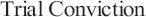 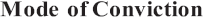 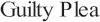 Figure 1   Distribution of time  between indictment and conviction across  mode  of conviction.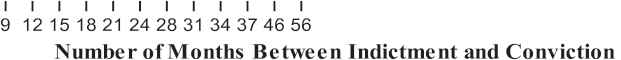 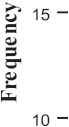 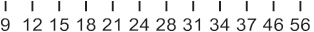 we include  our measure of time  to conviction (logged  time  between indictment and conviction). Our final model  incorporates both  the  main effects of time  and mode  of conviction, plus the  predicted interaction effect of time x trial.14Table  3 presents the  results of  these OLS models.15  Model 1, our  baselinemodel,  shows   that  males,   nonwhite  defendants,  those   with   more   serious criminal    histories,  and   those    convicted  of   more   severe  offenses  receive generally longer  sentences relative to other offenders. Age and  education  did not  exert significant   effects. These  findings  are  consistent with  much  of  the research on sentencing among  traditional offenders, and  remain relatively con- sistent across  models. Also consistent with  previous  research, and  Hypothesis1,  offenders convicted via trial  receive sentences that are  significantly  longer than   comparable  defendants  who  pled   guilty.   Specifically,  trial   convictionincreases sentence length  by about 88%, a substantial trial  penalty considering14.  All multivariate collinearity diagnostic indicators (available upon  request) were  at acceptable levels. All tolerances were  greater than  0.60.  Variance  inflation  factors scores  did not  exceed 1.4.15. To control for possible  differences in sentence severity across  courts  we re-estimated our mod- els including  a set  of dummy variables for court  regions. Most were  not  significant  and did not  alter our  findings substantively.  However, excluding  them  conserves degrees and  freedom and  optimize statistical power, therefore we  present the   results from  models  without the   regional   dummies. Including  district level  dummy  variables was not  possible  due  to  the  large  number of districts rep- resented (50),  many of which had one or few cases.that the  average sentence ordered for  defendants who  plead  guilty  was  just over 5 years  (64 months).Consistent  with   Hypothesis   2  and   an  administrative justice  perspective, Model 2 reveals a direct effect of time  to conviction on sentence length  that is not  only statistically significant,  but  substantial. Each 1% increase in the  time between the  initial  indictment and  the  conviction resulted in approximately a3% increase in  length   of  incarceration ordered, which  is just slightly  smaller than  the  effect of a unit  increase in crime  severity or  criminal  history. Intro- ducing  time  also  explains  an  additional 5% of  the  total variance in  sentence length,  thus   accounting  for  10% of  the   explained  variance.  Furthermore, a comparison of Models 1 and  2 provides  strong  support for Hypothesis  3. Consis- tent with  organizational  efficiency explanations  of  trial   penalties, the   main effect of a trial  conviction, i.e. the  trial  penalty, decreases substantially when accounting  for  time   to  conviction.  Specifically, the   disparity between  trials and  guilty  pleas  is reduced by 20%. However, the  trial  effect remains signifi- cant  and  strong, with  those  who go to  trial  and  are  found  guilty  still  receiving roughly  70% longer  sentences than  comparable defendants who  pled  guilty;  a substantial trial  penalty that is not  accounted for  by time  to  conviction.  The effects of race  and  gender also  reduce substantially when  we control for  time but, like the  trial  effect, they  remain significant.Finally,  Hypothesis  4, derived  from  both  the  administrative justice model  of sentencing  and   the   substantive  rationality/focal  concerns perspective,  pre- dicted that the  size  of the  plea-trial disparity would  decrease as time  to  con- viction    increased.   Interestingly,  Model   3   shows   a   significant    and   strong interaction between trial  and  time  to  conviction, but  it is positive interaction. If the  plea-trial disparity diminished over time  we would expect to see  positive main  effects of trial  and  time, and  a negative coefficient for  the  interaction. The main  effect of the  trial  penalty is largely  reduced (from  70% in Model 2 to24% in Model 3),  but  remains positive   and  significant, indicating that, at the median   time  to  conviction, defendants convicted at trial  received sentences averaging 24% longer  than  comparable defendants who  pled  guilty.  However, the   time x trial   interaction is  also  positive, indicating that  the   trial   penalty increases by 5% (0.05)  for each  1% increase in the  time  to conviction. Consider- ing  the   positive   main  effect of  time, this  means   that  trial-convicted defen- dants   received a  6%  increase in  sentence length   (0.01  main  effect for  time+ 0.05  interaction effect) for  each  percent increase in the  time  to  conviction. The main  effect of time  indicates that among  those  who pled  guilty  the  “time penalty” was substantially smaller, but  still significant.Figure 1 provides  a visual illustration of our main  findings, to facilitate inter- pretation. Specifically, we  plotted the standardized predicted logged  sentence length  by  time  and  mode  of  conviction,  based  on  the regression estimates in Model 3. Three  things  are  immediately apparent. First,  guilty  pleas  are  almost never  punished as  severely as  trial convictions.  Even when  time  to  conviction exceeds the median  value by 38 months——roughly four standard deviations——the expected sentence for a guilty plea  is still  less than the expected sentence in atrial where  the  time to conviction  is at the median.  Second,  there is a  “time penalty”  irrespective  of  the  mode  of  conviction.  Third,  as  time  increases,  the gap between trials and guilty pleas  widens considerably (see  Figure 2).What does  this  mean  with  respect to Hypothesis  4? In some  ways, the  mean- ing of the  interaction depends on the  comparisons one  makes. If we focus  just on those  who plead  guilty,  it  is clear  that those  who plead  later are  punished more  severely than  those  who plead  guilty  earlier, consistent with  the  general argument, but  not  by  much.  Sentences do  increase over  time   among  plead cases, but  the  slope  of the  line is not  particularly steep. At least in an absolute sense, then,  pleading guilty  late   in  the   process   does  not  produce the   same benefit to  defendants as  pleading  guilty  early;   but  pleading  late   also  never truly  negates the  benefit of pleading guilty.  However, when  the  comparison  is between guilty  pleas  and  trials, it is  clear   that the  disparity between  guilty pleas  and trials  does  not  shrink,  it grows.  Importantly, this  is because sentence length  increases markedly among  trials. In other words,  the  plea  reward dimin-ishes,  but  only slightly,  while the  trial  penalty increases sharply.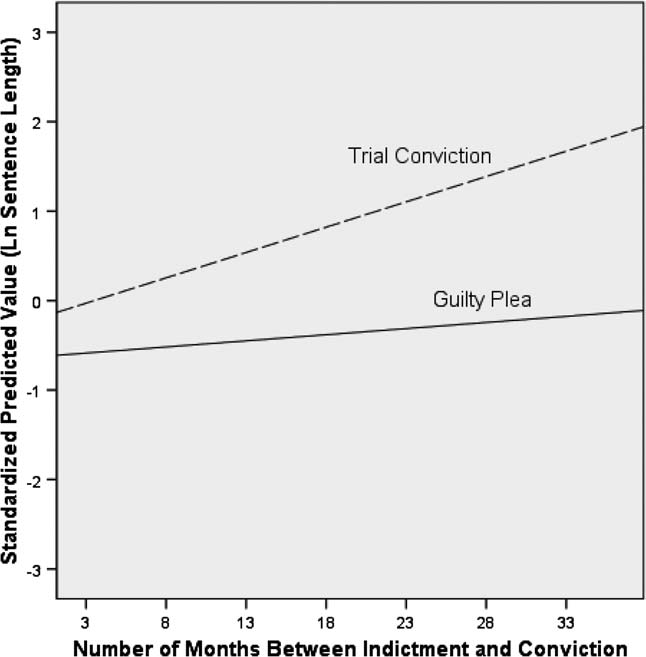 Figure 2   Predicted Ln (sentence length) over time.DiscussionMajor FindingsOur  analyses   suggest  that time, measured here   by  the  duration of  case  pro- cessing/time  to  conviction,  may  be  a  critical  dimension   of  the   sentencing process  that prior  quantitative  sentencing studies have  not  examined. Specifi- cally,   time   affects  sentence  severity in  three ways.  (1)  Time  to  conviction exerts a strong, robust, direct effect on sentence length——a “time penal- ty”——that   is  independent  of  and   comparable to  the   mode   of  conviction; after  controlling for  crime  severity, criminal   history, total counts, age, sex, race,  and   the   mode   of   conviction,  a   1%   increase  in  time   to   conviction increases  sentence   length    by   approximately   3%.   The   addition   of   time increased the  explained variance by an  additional 5%. (2)  Time  to  conviction partially mediates  the   effect of  mode  of  conviction,  reducing the   plea-trial disparity  by   20%.  It   also   mediates  the   effects  of   offender  race,  which reduced to  nonsignificance in the  final  model, and  to  lesser  degrees mediates the  effects of  gender, criminal  history, and  total counts. (3)  Time  conditions the   plea-trial  disparity, widening   the   punishment  gap  between  trial   convic- tions  and  guilty  pleas.Mode of conviction also  affects sentence severity in three distinct ways:  (1) as  with  prior  research, we  find  a  significant   and  strong  direct effect of  trial conviction (i.e. a trial  penalty), which  increases sentence length  by a substan- tial  70% even  after controlling for  time  to  conviction; (2)  trials  increase sen- tence  length   indirectly,  simply  because  they   take   longer,  thus   incurring   a larger  cumulative time  penalty; and  (3) the  mode  of conviction moderates the time  penalty, which is nearly  five times  larger  for defendants convicted by trial (alt: one  of the  ways pleading guilty  results in a lighter  sentence is by mitigat- ing the  time  penalty).Finally,  the  effects of  time  are  substantively important.  The  standardized coefficients presented in Table  3 show that, after crime  severity, the  strongest predictors of  sentence length  are  the  mode  of  conviction (the  trial  penalty), time   to   conviction,  and   their    interaction.  Also,   seldom   in   criminological research (especially sentencing research) does  the  introduction of a new  vari- able  or  an  interaction term  produce such  a  marked   increase in  explanatory power. Total  R2  increased by 5% with  the  addition of the  main  effect of time, and  by another 4% with  the  interaction of time  and  trial. Together, these two terms account for  nearly  18% ([0.51-0.42]/0.51 = 0.176)  of the  total explained variance.Theoretical ImplicationsOur models  reveal   the  mediating effect of  time  on  the  relationship between trial  conviction and sentence length. When accounting for time, the  size of themain  effect for  trial  convictions substantially decreases.  From  an  administra- tive  justice perspective,  the  decrease in the  size  of the  trial  penalty and  sig- nificant  main  effect of time  imply that some  of the  trial  penalty often found  in sentencing research may  be  associated with  punishing  those  who  take  up  the court’s time, independent of  mode  of  conviction. Similarly,  those   who  go to trial  and  lose  receive longer  sentences (i.e. trial  penalties) independent of the amount of time invested. This could  be the  result of “bad  facts” revealed dur- ing the  trial, as Ulmer and Bradley (2006) suggest, or it could  simply mean  that time  to  conviction does  not  fully capture the  institutional cost  of a trial. Dif- ferentiating these possible  mechanisms in future research will require more nuanced measures of both  the  institutional costs  of trials  as well  as the  infor- mation presented to judges.Furthermore, we  find that the  “time penalty” was  much  smaller  for  guilty pleas   than   for  trial   convictions.  Models  also  show  that, among   defendants who   take   comparable  amounts  of   time,  those   who   plead   guilty   are   still rewarded for  doing  so.  As time  progresses, those   who  plead  guilty  later still received  smaller   sentences  than   trial   convicted-defendants,  but   their   sen- tences  were   longer   than   comparable defendants  who  had  pled   guilty  early on.  Although  taking  more  of  the  court’s time  did  increase an  offender’s sen- tence even  if they  plead  guilty,  the  greatest effect was upon  those  convicted at trial.Interpreting statistical  interactions  substantively is  seldom   straightforward or obvious.  Making sense  of them  theoretically can  be  even  more  challenging, especially when  the  interaction contradicts a  hypothesis suggested by  multi- ple  theoretical  perspectives. If,  on  the   one  hand, judges   perceive pleading guilty   as   a  sign  that  the   defendant  accepts  responsibility for   his  or   her actions and  feels   remorse, the   interaction here   suggests   that, for  the   most part, it  does  not  change   much  depending on  when  they  plead   guilty.   If,  on the   other  hand,  the   plea-trial  disparity is  simply  driven   by  administrative goals,  the  interaction with  time  suggests  that it  is principally a  trial  penalty. Another  interpretation of  this  interaction is  that the  size  of  the  “time pen- alty”   differs   significantly   for  those who  pled  guilty  compared to  those   con- victed   at  trial, and  that one  of  the   ways  guilty  pleas   are   rewarded  is  by mitigating the  “time” penalty.LimitationsThe ATS data-set is of limited utility  with  respect to  the  general aims  of most sentencing research. However, it  has  some  unique   features that most  prior published  sentencing  research   does   not.  We   were    able   to   differentiate between the  mode  of conviction and  time  to  conviction, explore the  interplay between the   two,   and  test some  tentative  hypotheses, derived   from  extant theory, regarding the  role  of “time.” We believe that this  strength outweighs the  limitations that exist.Potential  limitations  regarding generalization  are   not  unique   to  our  sam- ple   here,  and   are   endemic  to   studies  focusing   on  specialized  samples   of defendants. For  example,  studies using  samples   of  only  white-collar offend- ers,   drug   offenders,  sex   offenders,  or  other  unique   defendants  also   face the   possibility   that their   findings  may  differ   in  some  ways  from  the   overall population of  convicted defendants.  One  of  the   central dynamics   in  terror- ism  cases  is  that the  state has  a  deep   interest in  information about terror- ist  activities  generally,  beyond   the  interest in  any  one   specific   case.  This could also be true  for those  cases involving white-collar offenses or drug offenses——where  the   state has  a  similar  interest in  full-scale investigations for   entire  operations  and   “beheading”  the   organizational  leadership.   Fur- thermore, the   public  fear   and  condemnation associated  with  terrorism  may make   blameworthiness  or  taking   responsibility  for   one’s   actions  especially relevant  in  terrorism  cases.  Cases  that  involve  unreliable  witnesses,  ques- tionable  testimony,  or  the   use   of  less   direct  evidence,  such   as  terrorism cases   (Shields   et  al.,  2006;   Smith   &  Damphousse,  1998),   or   white-collar offenses   (Albonetti,   1998),    may   increase  the    uncertainty  of   conviction. Time   (particularly  as   it   relates  to   the   revealing  of   information)  may   be especially  important   in   both    terrorism   and    these   other  nontraditional/ unique  cases.We  do  not  know  whether some  factors may  be  particularly  influential  in terrorism cases,  or  how  magnitude of  the   effects may  differ   in  comparison with  other defendants. Because  our  data   include  those   indicted as  results of terrorism  investigations (although they   are   convicted of  traditional offenses similar   to  defendants  in  other  sentencing data-sets),  we  do  not   know  the extent  to  which   other  data-sets  would   yield   identical  findings.   However, while  the  relative effect sizes  may  be  different,  research  comparing terror- ism  cases   to  nonterrorism  cases   finds  that the   predictors operate  in  much the   same  way.  While  we  cannot speak   to  differences in  magnitude of  time effects, there has  been   no  evidence  in  the   literature suggesting   that  time would  not  be  influential in  other cases  beyond  terrorism cases. On the  con- trary; the  literature argues  that time  is influential, in that current sentencing research consistently interprets  findings  in  time-relevant ways.  We believe it is  unlikely   that  while   all  other  predictors  (offense  severity,  prior   record, mode  of  conviction, gender, race,  age,   etc.) have  been  found  to operate  in the   same   direction  amongst  both   terrorism  and   nonterrorism  defendants, time   would   be   only  influential  for   terrorism  cases,  or  that  the   effect  of pleading  guilty   would   only  vary  over   time   for  terrorism  cases   and   not   be influential  in  sentencing  outcomes  for  any  other  cases.  However, research has  yet   to   make   any  such   comparisons.  Future   studies  incorporating  time measures  could   explore  the   uniformity  of  time   influences,  comparing  theextent to which  the  findings  we  present here  differ  across  other populations of offenders.16It is also reasonable to expect the  effect of key variables of interest on sen- tencing researchers, including  race, ethnicity, gender, offense, and criminal history, could  vary across  type  of guilty  plea  and  over  time  as well.  Some cur- rent  research supports this  idea. Specifically, Johnson  (2003),  in a comparison of  bench  vs.  jury  convictions, found  that mode  of  conviction conditioned the impact of race  on disparities. African Americans  were  least likely to obtain downward guideline departures  following  trials, especially jury  trials. Impor- tantly, although there have  been  distinctions found  within  types  of trials, this and  other such  studies do not  make  these distinctions with  regard to  types  of pleas. While  many  agree that  there are   different processes at  work  during bench  vs. jury trials, we have  yet  to investigate the  importance of differentiat- ing  between  early   vs.  late   pleas.  Unfortunately, our  sample   was  not   large enough   to have  sufficient  variability to  model   these interactions. Our  study provides  some  evidence that failing to account for differences in types  of pleas is an important limitation within  sentencing research. Whether or not  the  role of time  and type  of guilty plea  vary across  these other legal and extralegal characteristics is an important question for scholars  to explore.Perhaps most  commonly, researchers explain  guilty  plea  vs. trial  sentencing differences  as  the   product  of  courts  rewarding those   who  plead   guilty  for behavior  or  attitudes  that  courts  organizationally value——i.e.   efforts that make  their  jobs easier and court  proceedings run smoothly. Our study, while consistent with  this  explanation in some  ways,  raises  questions about how this approach  can   be  applied  to  further  explain   variations  in  sentences  among defendants across  modes  of conviction [who plead  guilty].  The “time penalty” accounted  for  a  large   amount  of  the   difference  between  those   who  plead guilty and those  convicted by trial.Furthermore,  although in  all  cases   time   was  associated with  increases  in sentence length, the   effect of  time   was  much  smaller   for  those   who  plead guilty  later on than  those  who receive trial  convictions. Cases that took  up the court’s time,  perhaps by  not  avoiding  trial   before and  later  entering  guilty pleas,  nonetheless  received  substantially less  severe  sentences  by  pleading guilty.   The  large  main  effect of  mode  of  conviction, accompanied with  the16.  The  USA  has  traditionally prosecuted  politically motivated offenders,  as  “conventional  crimi- nals”  (Smith,  1994; Turk, 1982),  a practice that has continued, and even  increased, in the  last  dec- ade  (Chesney, 2007;  Smith  et al., 2011).  Prosecuting terrorists for  traditional crimes  (e.g. illegal possession  of firearms) avoids  the  political specter created by a “terrorism” trial  (Smith  & Damp- housse, 1998).  It also  renders the  defendant’s political motives  irrelevant.  Of course, defendants’ political motives  or terrorist connections might  still be asserted or implied  at the  sentencing phase, perhaps leading  judges  to  view defendants as more  dangerous,  more  likely to  reoffend, and  possi- bly even  more  culpable than  nonterrorists. However, the  most  likely consequence of this  would  be to increase the  severity of punishment. There  is no theoretical reason  to expect that allegations of “terrorist” motives  would  alter the  basic  sentencing calculus; more  serious  offenses and  offenders with more  criminal  history  will receive stiffer penalties, and defendants who cooperate by pleading guilty and perhaps rendering assistance will still be compensated.sizeable difference in the  time  penalty between guilty pleas  and  trials, suggest that different concerns become more  or less  salient over  the  course  of a trial. This finding calls  for further attention to the  relative strength of evidence, the changing  dynamics  of  case  processing,  and  the  shifts  in  the  decision-making process   at each   stage   of  court  processing. One  possibility   is  that the   less severe sentences bestowed upon  early  pleading defendants reflect the  organi- zational  efficiency  model,  indicating  the   court’s  motivation  to   avoid   the resource and  time  expenditures associated with trials. On the  other hand, over the  course  of a trial, securing  a conviction may  become more  salient. Once  a trial  has  begun  and  the  costs  have  incurred, prosecutors may  be  motivated to secure a return on these investments. The much  less severe sentences given to guilty  pleas  compared to  trials  could  be  indicative of the  prosecutor’s (and/or judges)  motivation to avoid uncertainty and secure convictions.The stakes  are  high for all parties in many cases. Both parties want  to  avoid the  risk of losing,  yet  come  to a favorable resolution. Defendants who felt  con- fident  or defiant early  on may later find themselves increasingly risk averse, as the  reality of  a  possible  conviction and  an  even  lengthier sentence becomes more  salient. From a prosecutorial standpoint, weaknesses in a case  may inter- rupt  an  efficiency orientation.  That  is,  prosecutors may  be  more  anxious  to “make  deals”  early  on when  they  suspect their  cases  to be weak. Later, prose- cutors  may  still  have  incentives to  plea  bargain, but  now  feel  more  confident about their  cases. They have  less motivation to be lenient, believing  that there is higher  likelihood  of securing  a conviction on charges that they  may have  pre- viously  dismissed  or  reduced. Based  on  these circumstances and/or the  pres- sure  to  get  the  highest  return on their  investment of resources, they  are  more motivated to  push  for  longer  sentences that they  would  have  early  on,  even  if they  are  still rewarding pleas.Seldom  discussed are  the   consequences of  not  making  distinctions  among guilty  pleas, nor  how  failing  to  account for  timing  of  plea  may  “muddy” our findings.   The  unavailability  of  these kinds  of  variables  limits  the   extent to which  trial  vs.  plea  disparities can  be  understood in the  context of court  pro- cesses. Evidentiary strength,  time,  and  time-related  measures (such  as  expo- sure  to  negative  information) are  relevant factors for  sentencing  outcomes, and we must  both  recognize this shortcoming and extend efforts to incorporate this information into  our future research and data  collection efforts.By not   differentiating  between  pleas   prior  to  trial   and  those   during  the course   of  a  trial, research runs  the  risk  of  misclassifying  relatively dissimilar cases   as  similar, overlooking   a  significant   and  meaningful  distinction.  Distin- guishing time  to conviction from mode of conviction can help deconstruct the meaning  of the  trial  penalty. It may  help  identify what  proportion of the  trial penalty may perhaps be  a “time penalty,” and  provide  further evidence of the importance of the  court processing-related measures for sentencing outcomes. A  better  understanding of the  relationship between mode  conviction and  sen- tencing  disparity  can   be   by  taking   this   conflating  measure  into   account.Research that does  not  take  variation within  mode  of disposition into  account risks overlooking  significant  sources  of sentencing disparities.The  analyses   presented here   demonstrate the  importance of  incorporating more  case  process   measures into  studies of  sentencing disparities.  Having  a variable that is often assumed, attributed, and  instrumental in many  interpre- tations within  the  sentencing literature, yet  is not  actually measured, we show how  such  things  as  the  timing  of  the  mode  of  conviction may  play  a  critical role  in defining  the  meaning  of  a  guilty  plea. Specifically, our  study  suggests that utilizing  a  simple  trial  vs.  plea  control may  be  masking  important varia- tions  within  mode  of conviction.Furthermore, in taking advantage of this unique  opportunity, our work is consistent with  recent calls  by prominent scholars  to  seek  out  new  data, ask different questions (particular those  that emphasize sentencing as a process), and  look for new ways to expand  our current knowledge of sentencing and  cor- rections.17 The current paper is a step in this  direction. Given the  vital  role  of plea  “agreements” in the  day-to-day operation of US courts, further research examining  the  mode  of conviction, time, and  the  interplay between time  and guilty  pleas  has  the  potential to  contribute significantly  to  our  understanding of the  sentencing process.AcknowledgmentsFinancial  support for  this  research was  provided by  the  National  Institute  of Justice through Award # 2006-IJ-CX-0026 and  the  Department of Homeland Security, Human Factors/Behavioral Science  Division, through the  National Consortium   for  the  Study  of  Terrorism   and  Responses  to  Terrorism  (START). The authors would like to thank  the Federal Bureau of Investigation, the U.S. Sentencing Commission,  the  House  Judiciary Subcommittee on Crime, and  the Senate Judiciary Committee for assistance in identification of the  cases  used  in the   analysis.  Any opinions,  findings,   and  conclusions  or  recommendations   in this  document are  those  of the  authors and  do not  necessarily reflect views of the  Department of Justice, the  Department of Homeland  Security, or the aforementioned Congressional  committees.ReferencesAlbonetti, C.  (1991).   An integration of  theories to  explain   judicial   discretion. SocialProblems, 38, 247-266.Albonetti,  C.  A.  (1997).   Sentencing  under   federal  sentencing  guidelines: Effects   of defendant characteristics, guilty  pleas, and  departures on sentencing outcomes for drug offenses, 1991-1992.  Law and Society Review, 31, 789-822.17. This call was most  recently the  theme of an NSF-sponsored conference, hosted at SUNY-Albany, entitled Symposium on Crime and Justice: The Past and Future of Empirical Sentencing Research.Albonetti, C. (1998).  Direct  and  indirect effects of  case  complexity, guilty  pleas, and offender  characteristics  on  sentencing  for  offenders  convicted  of  a  white-collar offense  prior  to  sentencing  guidelines.  Journal  of  Quantitative   Criminology,  14,353-378.Alschuler,   A.  (1968).   The  prosecutor’s role  in  plea  bargaining. University  of  ChicagoLaw Review, 36, 50-112.Alschuler, A. W. (1979). Plea bargaining and its history. Law & Society Review, 13, 211-245. Alschuler,  A. (1983).  Implementing the  defendant’s right  to trial: Alternative to the  pleabargaining  system. University of Chicago Law Review, 50(3), 931-1050. Blumberg,  A. (1967).  Criminal justice. Chicago,  IL: Quadrangle.Blumstein, A.,  Cohen,  J., Martin,  S.,  & Tonry,  M. (Eds.).  (1983).  Research on sentenc- ing: The search for reform.  Vol I. Washington, DC: National  Academy Press.Bowen,  D. M. (2009).  Calling your  bluff:  How prosecutors and  defense attorneys adapt plea bargaining  strategies to increased formalization. Justice Quarterly, 26(1), 2-59.Brereton, D.,  & Casper, J. (1982).  Does it  pay  to  plead  guilty?  Differential sentencing and the  functioning of criminal  courts. Law and Society Review, 16(1), 45-70.Brunk, C. G. (1979).  The problem of voluntariness and  coercion in the  negotiated plea.Law and Society Review, 13(2), 527-553.Bushway,  S.,  & Piehl,  A. M. (2001).  Judging  judicial  discretion: Legal factors and  racial discrimination in sentencing. Law and Society Review, 35(4), 733-764.Chesney,  R. (2007).  Federal prosecution of terrorism-related cases: Conviction  and  sen-tencing  data    in   light   of   the   “data  reliability” and   “soft   sentence”  critiques. Retrieved from  http://ssrn.com/abstract_id=1005478Cole,  G. (1970).  The decision  to prosecute. Law and Society Review, 4(3), 331-344. Dixon, J. (1995).  The  organizational context of  criminal  sentencing. American Journalof Sociology, 100, 1157-1198.Downie,  L. (1971).  Justice denied. New York, NY: Praeger.Eisenstein, J., & Jacob, H. (1977).  Felony justice:  An organizational analysis of criminal courts. Boston,  MA: Little, Brown.Engen,  R.,  & Gainey,  R. (2000).  Modeling the  effects of legally-relevant and  extra-legal factors under  sentencing guidelines: The rules  have  changed. Criminology, 38, 1207-1230.Engen,  R. L., Gainey,  R. R., Crutchfield, R. D., & Weis, J. G. (2003).  Discretion  and  dis- parity  under  sentencing guidelines: The role  of departures and structured sentencing alternatives. Criminology, 41, 99130.Engen,  R., & Steen, S. (2000).  The power  to punish:  Discretion  and sentencing reform inthe  war on drugs.  American Journal of Sociology, 105, 1357-1395.Everett, R. S., & Nienstedt, B. C. (1999).  Race,  remorse and  sentence reduction: Is say- ing you’re  sorry enough? Justice Quarterly,  16(1), 99-122.Flemming, R. B.,  Nardulli,  P.  F.,  & Eisenstein, J. (1992).  The craft  of justice:  Politicsand work in criminal court communities. Philadelphia, PA: University  of PennsylvaniaPress.Frase,  R. S. (1993).  Implementing commission-based sentencing guidelines: The lessons of the  first ten  years  in Minnesota. Cornell Journal of Law and Public Policy, 2, 278-337.Hagan,  J. (1975).  The  social  and  legal  construction of  criminal  justice: A  study  of  the presentence process. Social Problems, 22, 620-637.Harrington, M., & Spohn,  C. (2007).  Do race, age,  and  sex  matter in sentencing deci- sions? Use of the  total incarceration variable in a non-guideline jurisdiction.  Journal of Research in Crime and Delinquency, 44, 36-63.Holleran, D., & Spohn,  C. (2004).  On the  use  of the  total incarceration variable in sen-tencing research. Criminology, 42(1), 211-240.Holmes,  M. D.,  Hosch,  H. M., Daudistel, H.  C.,  Perez, D. A.,  & Graves,  J. B. (1996).Ethnicity, legal  resources, and  felony  dispositions in two  southwestern jurisdictions.Justice Quarterly,  13, 11-30.Johnson, B. (2003).  Racial  and  ethnic disparities in sentencing departures across  modes of conviction. Criminology, 41(2), 449-488.Johnson, B.,  Ulmer,  J. T.,  & Kramer,  J. H. (2008).  The social  context of guideline  cir- cumvention: The case  of federal district courts. Criminology, 46, 711-783.Kautt,  P.  M. (2002).  Location, location, location: Interdistrict and  intercircuit variationin sentencing outcomes for  federal drug-trafficking offenses. Justice Quarterly,  19,633-671.Kempf-Leonard, K., & Sample,  L. L. (2001).  Have federal sentencing guidelines reduced severity?  An examination of one  circuit. Journal of Quantitative  Criminology, 17(2),111-144.King, N.,  Soule,  D., Steen, S.,  & Weidner, R. (2005).  When process  affects punishment: Differences in sentences after guilty plea, bench  trial, and jury trial  in five guidelinestates. Columbia Law Review, 105(4), 960-1009.Kingsnorth,  R.,  & Risso, L. (1979).  Decision-making  in the  criminal  courts: Continuities and discontinuities. Criminology, 17(1), 3-14.Kramer,  J. H.,  & Steffensmeier, D. (1993).  Race and  imprisonment decisions. Sociologi-cal Quarterly,  34(2), 357-376.Kramer,  J. H.,  & Ulmer,  J. T. (2002).  Downward  departures for  serious  violent  offend- ers:  Local court  corrections to Pennsylvania’s sentencing guidelines. Criminology, 40(4),  601-636.Kramer,  J. H., & Ulmer,  J. T. (2009).  Sentencing guidelines: Lessons from Pennsylvania.Boulder,  CO: Lynne Rienner.Kurlychek,  M., & Johnson, B. (2004).  The juvenile penalty: A comparison of juvenile and young adult  sentencing outcomes in criminal  court. Criminology, 42(2), 485-515.LaFree,  G. (1985).  Adversarial  and  nonadversarial justice: A  comparison of guilty  pleas and trials. Criminology, 23(2), 289-312.Langbein,  J. H. (1978).  Torture and  plea  bargaining. University of Chicago Law Review,46(1), 3-22.Law Reform  Commission  of Canada. (1975).  Criminal  procedure: Control  of the  process working Paper. Ottawa, Information Canada.Little, R. J. A., & Rubin, D. B. (1987).  Statistical  analysis with  missing data. New York,NY: Wiley.Mather,   L.  (1973).   Some  determinants  of  the   method  of  case   disposition:  Decision- making by public  defenders in Los Angeles.  Law and Society Review, 7, 187-216.Mather,   L.  (1979a).  Comments  on  the   history   of  plea   bargaining.  Law and SocietyReview, 13, 281-285.Mather,  L. (1979b).  Plea bargaining on trial?  The process of criminal  case disposition.Lexington, MA: Lexington  Books.Maynard,  D. W. (1984).  Inside plea bargaining: The language of negotiation. New York, NY: Plenum  Press.Moore,  C. A., & Miethe,  T. D. (1986).  Regulated and  unregulated sentencing decisions: An analysis  of  first-year practices  under   Minnesota’s  felony  sentencing guidelines.Law & Society Review, 20, 253-277.Mullins, C., & Spohn,  C. (2006).  Who is punished more  harshly? An examination of race/ethnicity, gender, age  and  employment status under  the  federal sentencing guide- lines.  Justice Research & Policy, 8, 25-56.Osgood,  D. W.,  Finken,  L. L.,  & McMorris, B. J. (2002).  Analyzing multiple-item mea- sures   of  crime   and  deviance  II:  Tobit  regression  analysis   of  transformed scores.Journal of Quantitative  Criminology, 18(4), 319-347.Osgood,  D.  W.,  & Rowe,  D.  C.  (1994).   Bridging  criminal   careers, theory, and  policy through latent variable models  of individual  offending. Criminology, 32(4), 517-554.Packer, H. (1968).  The limits  of the criminal sanction. Stanford, CA: Stanford UniversityPress.Peterson, R. D., & Hagan,  J. (1984).  Changing conceptions of race: Towards  an account of  anomalous  findings  of  sentencing research.  American Sociological Review, 49,56-70.Rhodes,  W. (1991).  Federal criminal  sentencing: Some measurement issues  with applica- tion  to  pre-guideline disparity. The Journal of Criminal Law and Criminology, 81(4),1002-1033.Rodriguez, S. F.,  Curry, T. R., & Lee,  G. (2006).  Gender  differences in criminal  sentenc- ing: Do effects vary across  violent, property, and drug offenses?  Social Science Quar- terly, 87(2), 318-339.Rosett, A, & Cressey,  D. R. (1976).  Justice by Consent. Philadelphia, PA: Lippincott. Rossi,  P.  H.,  & Berk,  R.  A.  (1997).   Just punishments: Federal guidelines and publicviews compared. New York, NY: Aldine De Gruyter.Royston,  P. (2004).  Multiple  imputation of missing values. The Stata Journal, 4(3),  227-241.Rubin,  D. B. (1976).  Inference and  missing data  (with  discussion). Biometrika,  63,  581-592.Savelsberg, J. (1992).  Law that does  not  fit society: Sentencing guidelines as a neoclas- sical reaction to the  dilemmas of substantivized law.  American Journal of Sociology,97, 13466-13481.Shields,  C., Damphousse, K. R., & Smith,  B. L. (2006).  Their day in court: Assessing plea bargaining  among  terrorists. Journal of Contemporary Criminal  Justice, 22(3),  261-276.Smith,  B. L. (1994).  Terrorism  in America: Pipe bombs and pipe dreams.  Albany,  NY: State University  of New York Press.Smith,  B. L.,  & Damphousse, K. R. (1996).  Punishing  political offenders: The  effect of political motive  on federal sentencing decisions. Criminology, 34, 289-322.Smith,  B. L.,  & Damphousse, K. R. (1998).  Terrorism, politics, and  punishment: A  testof  structural-contextual  theory and  the  “Liberation Hypothesis”. Criminology,  36,67-92.Smith,  D. A. (1986).  The plea  bargaining  controversy. The Journal of Criminal Law andCriminology, 77(3), 949-968.Spohn,  C.,  Gruhl,  J., & Welch,  S. (1982).  The effect of race  on sentencing: A reexami- nation  of an unsettled question. Law and Society Review, 16, 71-88.Spohn,  C.,  & Holleran, D. (2000).  The imprisonment penalty paid  by young unemployed black  and Hispanic male  offenders. Criminology, 38, 281-306.Spohn,  C. C.,  Welch,  S.,  & Gruhl,  J. (1985).  Women  defendants in court——the interac- tion  between sex  and  race  in convicting  and  sentencing. Social Science Quarterly,66(1), 178-185.Steen, S., Engen,  R. L., & Gainey,  R. R. (2005).  Images  of danger  and culpability:  Racial stereotyping, case  processing, and criminal  sentencing. Criminology, 43(2), 435-468. Steffensmeier, D.  J. (1980).   Sex  differences in  patterns of  adult   crime, 1965-77:   Areview  and assessment. Social Forces, 58(4), 1080-1108.Steffensmeier, D.,  & DeMuth, S. (2000).  Ethnicity  and  sentencing outcomes in US Fed- eral  Courts:  Who is punished more  harshly?  American Sociological Review, 65,  705-729.Steffensmeier, D., & DeMuth, S. (2001).  Ethnicity  and  judges  sentencing decisions: His- panic-black-white comparisons. Criminology, 39, 145-178.Steffensmeier, D.,  Kramer,   J., & Streifel, C.  (1993).  Gender   and  imprisonment deci- sions.  Criminology, 31, 411-446.Steffensmeier, D.,  Ulmer,  J. T.,  & Kramer,  J. (1998).  The interaction of race, gender, and  age  in  criminal   sentencing: The  punishment cost  of  being  young,  black,   and male. Criminology, 36, 763-798.Turk,  A. T. (1982).  The social  dynamics  of terrorism. Annals of the American Academyof Political  & Social Science, 63(1), 119-128.Uhlman,  T.,  & Walker,  N. D. (1979).  A plea  is no bargain: The impact of case  disposition on sentence. Social Science Quarterly,  60, 218-234.Uhlman,  T.,  & Walker,  N. D. (1980).  “He  takes  some  of my time, I take  some  of his”:An analysis  of judicial  sentencing patterns in jury cases. Law and Society Review, 14(2),  323-341.Ulmer,  J. T. (1997).  Social worlds of sentencing: Court communities under sentencingguidelines. Albany, NY: State University  of New York Press.Ulmer,  J. T.,  & Bradley,  M. S. (2006).  Variation  in trial  penalties among  serious  violent offenders. Criminology, 33(3), 631-670.Ulmer,  J. T.,  Eisenstein, J., & Johnson, B. D. (2010).  Trial penalties in federal sentenc- ing:  Extra-guidelines factors  and  district variation. Justice Quarterly,  27(4),  560-592.Ulmer,  J., & Johnson, B. D. (2004).  Sentencing in context: A multilevel analysis. Crimi- nology, 42(1), 137-177.Ulmer,  J. T.,  & Kramer,  J. H. (1996).  Court  communities under  sentencing guidelines:Dilemmas of formal  rationality and sentencing disparity. Criminology, 3, 306-332. Ulmer,  J. T.,  Kurlychek,  M., & Kramer,  J. H. (2007).  Prosecutorial discretion and  theimposition of mandatory minimums. Journal of Research in Crime and Delinquency,44(4), 427-458.Vogel,  M. (2006).  Plea bargaining in the US and England: A comparative-historical perspective.  Paper   presented at the   annual   meeting of  the   American  Society   of Criminology (ASC), Los Angeles,  CA.Walsh,  A. (1990).  Standing  trial  versus  copping  a  pleas: Is there a  penalty?  Journal ofContemporary Criminal Justice, 6(4), 226-236.Wolfgang,  M.,  Figlio,  R.  M.,  Tracy,  P.  E.,  & Singer,  S.  J. (1985).  National  Survey ofCrime Severity (NCJ-96017). Washington, DC: US Government Printing  Office. Wooldredge, J. (2007).  Neighborhood effects  on felony  sentencing. Journal of Researchin Crime and Delinquency, 44(2), 238-263.Zatz,  M. (1984).  Race,  ethnicity, and  determinate sentencing: A  new  dimension  to  an old controversy. Criminology, 22, 147-171.Mode (n = 129)1Median4.00Mean-all cases6.60 (6.12)Guilty pleas5.63 (6.32)Trials convictions8.94 (7.67)Guilty pleas324 (69.98%)Trial conviction139 (30.02%)Number  of months  to convictionMedian12.00Mean-all cases14.03  (9.76)Guilty pleas13.65  (9.61)Trial convictions15.04  (10.15)Mean sentence length  in monthsMean sentence length  in monthsAll cases75.91  (68.98)Guilty pleas64.00  (56.82)Trial convictions107.89  (86.81)Model 1Model 2Model 3SD(b)-0.11⁄bseSD(b)bseSD(b)bseSD(b)-0.11⁄Individual characteristicsSD(b)-0.11⁄Age–SD(b)-0.11⁄Nonwhite0.410.170.13⁄0.360.160.12⁄–SD(b)-0.11⁄Female-0.550.23-0.13⁄-0.430.23-0.10⁄-0.470.21SD(b)-0.11⁄Education level–––SD(b)-0.11⁄Offense characteristicsSD(b)-0.11⁄Crime severity0.040.010.28⁄⁄0.040.010.32⁄⁄⁄0.040.010.33⁄⁄⁄Criminal history0.060.030.11⁄0.040.030.07⁄0.050.030.10⁄⁄Total  number of counts0.070.010.37⁄⁄⁄0.050.010.28⁄⁄⁄0.050.010.29⁄⁄⁄Conviction characteristicsTrial0.880.140.37⁄⁄⁄0.700.140.29⁄⁄⁄0.240.170.10⁄⁄⁄Ln(Time)0.030.010.27⁄⁄⁄0.010.010.12⁄⁄⁄Ln(Time) x trial0.050.010.36⁄⁄⁄R2  (adjusted)0.420.470.51⁄p < 0.05,  ⁄⁄p < 0.01,  ⁄⁄⁄p < 0.001.